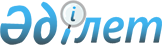 О проекте Закона Республики Казахстан "О ратификации Протокола о порядке взимания косвенных налогов и механизме контроля за их уплатой при экспорте и импорте товаров в таможенном союзе"Постановление Правительства Республики Казахстан от 15 мая 2010 года № 421      Правительство Республики Казахстан ПОСТАНОВЛЯЕТ:

      внести на рассмотрение Мажилиса Парламента Республики Казахстан проект Закона Республики Казахстан "О ратификации Протокола о порядке взимания косвенных налогов и механизме контроля за их уплатой при экспорте и импорте товаров в таможенном союзе".      Премьер-Министр

      Республики Казахстан                       К. Масимов Закон Республики Казахстан О ратификации Протокола о порядке взимания косвенных налогов и

механизме контроля за их уплатой при экспорте и импорте товаров

в таможенном союзе      Ратифицировать Протокол о порядке взимания косвенных налогов и механизме контроля за их уплатой при экспорте и импорте товаров в таможенном союзе, подписанный в городе Санкт-Петербурге 11 декабря 2009 года.      Президент

      Республики Казахстан ПРОТОКОЛ

о порядке взимания косвенных налогов и механизме контроля за их

уплатой при экспорте и импорте товаров в таможенном союзе      Правительства государств - членов таможенного союза в рамках Евразийского экономического сообщества, именуемые в дальнейшем Сторонами,

      признавая общепринятые нормы и правила международной торговли,

      руководствуясь статьей 4 Соглашения о принципах взимания косвенных налогов при экспорте и импорте товаров, выполнении работ, оказании услуг в таможенном союзе от 25 января 2008 года,

      исходя из взаимной заинтересованности в усилении контроля за экспортом и импортом товаров, своевременным и полным поступлением косвенных налогов в бюджеты государств - членов таможенного союза,

      желая с этой целью оказывать друг другу содействие,

      согласились о нижеследующем: Статья 1

Порядок применения косвенных налогов при экспорте товаров      1. При экспорте товаров с территории одного государства - члена таможенного союза на территорию другого государства - члена таможенного союза налогоплательщиком (плательщиком) (далее - налогоплательщик) государства - члена таможенного союза, с территории, которого вывезены товары, применяются нулевая ставка налога на добавленную стоимость (далее-НДС) и (или) освобождение от уплаты акцизов при представлении в налоговый орган документов, предусмотренных пунктом 2 настоящей статьи.

      При экспорте товаров с территории одного государства - члена таможенного союза на территорию другого государства - члена таможенного союза налогоплательщик имеет право на налоговые вычеты (зачеты) в порядке, аналогичном предусмотренному законодательством государства - члена таможенного союза, применяемому в отношении товаров, экспортированных с территории этого государства за пределы таможенного союза.

      Место реализации товаров определяется а соответствии с законодательством государств - членов таможенного союза.

      2. Для подтверждения обоснованности применения нулевой ставки НДС и (или) освобождения от уплаты акцизов налогоплательщиком государства - члена таможенного союза, с территории которого вывезены товары, в налоговый орган одновременно с налоговой декларацией представляются следующие документы (их копии):

      1) договоры (контракты) с учетом изменений, дополнений и приложений к ним (далее - договоры (контракты), на основании которых осуществляется экспорт товаров; в случае лизинга товаров или товарного кредита (товарного займа, займа в виде вещей) - договоры (контракты) лизинга, договоры (контракты) товарного кредита (товарного займа, займа в виде вещей); договоры (контракты) на изготовление товаров; договоры (контракты) на переработку давальческого сырья;

      2) выписка банка, подтверждающая фактическое поступление выручки от реализации экспортированных товаров на счет налогоплательщика-экспортера, если иное не предусмотрено законодательством государства - члена таможенного союза.

      В случае, если договором (контрактом) предусмотрен расчет наличными денежными средствами и такой расчет не противоречит законодательству государства - члена таможенного союза, с территории которого экспортируются товары, налогоплательщик представляет в налоговый орган выписку банка (копию выписки), подтверждающую внесение налогоплательщиком полученных сумм на его счет в банке, а также копии приходных кассовых ордеров, подтверждающих фактическое поступление выручки от покупателя указанных товаров, если иное не предусмотрено законодательством государства - члена таможенного союза, с территории которого экспортируются товары.

      В случае вывоза товаров по договору (контракту) лизинга, предусматривающему переход права собственности на них к лизингополучателю, налогоплательщик представляет в налоговый орган выписку банка (копию выписки), подтверждающую фактическое поступление лизингового платежа (в части возмещения первоначальной стоимости товаров (предметов лизинга) на счет налогоплательщика-экспортера, если иное не предусмотрено законодательством государства - члена таможенного союза.

      В случае осуществления внешнеторговых товарообменных (бартерных) операций, предоставления товарного кредита (товарного займа, займа в виде вещей) налогоплательщик-экспортер представляет в налоговый орган документы, подтверждающие импорт товаров (выполнение работ, оказание услуг), полученных (приобретенных) им по указанным операциям;

      3) заявление о ввозе товаров и уплате косвенных налогов, составленное по форме Приложения 1 к Протоколу об обмене информацией в электронном виде между налоговыми органами государств - членов таможенного союза об уплаченных суммах косвенных налогов, с отметкой налогового органа государства - члена таможенного союза, на территорию которого импортированы товары, об уплате косвенных налогов (освобождений или ином порядке исполнения налоговых обязательств) (далее - Заявление) (в оригинале или в копии по усмотрению налоговых органов государств - членов таможенного союза);

      4) транспортные (товаросопроводительные) документы, предусмотренные законодательством государства - члена таможенного союза, подтверждающие перемещение товаров с территории одного государства - члена таможенного союза на территорию другого государства - члена таможенного союза. Указанные документы не представляются в случае, если для отдельных видов перемещения товаров оформление таких документов не предусмотрено законодательством государства - члена таможенного союза;

      5) иные документы, подтверждающие обоснованность применения нулевой ставки НДС и (или) освобождения от уплаты акцизов, предусмотренные законодательством государства - члена таможенного союза, с территории которого экспортированы товары.

      Документы, предусмотренные настоящим пунктом, за исключением Заявления, не представляются в налоговый орган, если непредставление документов, подтверждающих обоснованность применения нулевой ставки НДС и (или) освобождения от уплаты акцизов, одновременно с налоговой декларацией следует из законодательства государства - члена таможенного союза, с территории которого экспортированы товары.

      Документы, предусмотренные настоящим пунктом, не представляются с соответствующей налоговой декларацией по акцизам, если они были представлены с налоговой декларацией по НДС, если иное не предусмотрено законодательством государства-члена таможенного союза.

      3. Документы, предусмотренные пунктом 2 настоящей статьи, представляются в налоговый орган в течение 180 календарных дней с даты отгрузки (передачи) товаров.

      При непредставлении этих документов в установленный срок суммы косвенных налогов подлежат уплате в бюджет за налоговый (отчетный) период, на который приходится дата отгрузки товаров, либо иной налоговый (отчетный) период, установленный законодательством государства - члена таможенного союза, с правом на вычет (зачет) соответствующих сумм НДС согласно законодательству государства-члена таможенного союза, с территории которого экспортированы товары.

      В целях исчисления НДС при реализации товаров датой отгрузки признается дата первого по времени составления первичного бухгалтерского (учетного) документа, оформленного на покупателя товаров (первого перевозчика), либо дата выписки иного обязательного, документа, предусмотренного законодательством государства - члена таможенного союза для налогоплательщика НДС.

      В целях исчисления акцизов по подакцизным товарам, произведенным из собственного сырья, датой отгрузки товаров признается дата первого по времени составления первичного бухгалтерского (учетного) документа, оформленного на покупателя (получателя) товаров; по подакцизным товарам, произведенным из давальческого сырья, датой отгрузки признается дата подписания акта приема-передачи подакцизных товаров, если иное не предусмотрено законодательством государства - члена таможенного союза, на территории которого произведены подакцизные товары.

      В случае неуплаты, неполной уплаты косвенных налогов, уплаты таких налогов с нарушением срока, установленного настоящим пунктом, налоговый орган взыскивает косвенные налоги и пени в порядке и размере, установленном законодательством государства - члена таможенного союза, с территории которого экспортированы товары, а также применяет способы обеспечения исполнения обязательств по уплате косвенных налогов, пеней и меры ответственности, установленные законодательством этого государства.

      В случае представления налогоплательщиком документов, предусмотренных пунктом 2 настоящей статьи, по истечении срока, установленного настоящим пунктом, уплаченные суммы косвенных налогов подлежат вычету (зачету), возврату в соответствии с законодательством государства - члена таможенного союза, с территории которого экспортированы товары. Суммы пеней, штрафов, начисленные и уплаченные за нарушение сроков уплаты косвенных налогов, возврату не подлежат.

      4. Объем товаров, ставки акцизов, действующие на дату отгрузки вывозимых в государства - члены таможенного союза подакцизных товаров, а также суммы акцизов, подлежат отражению в соответствующей налоговой декларации по акцизам.

      5. Налоговый орган проверяет обоснованность применения нулевой ставки НДС и (или) освобождения от уплаты акцизов, налоговых вычетов (зачетов) по указанным налогам, а также принимает (выносит) соответствующее решение согласно законодательству государства - члена таможенного союза, с территории которого экспортированы товары.

      В случае непредставления в налоговый орган Заявления налоговый орган вправе принять (вынести) решение о подтверждении обоснованности применения нулевой ставки НДС и (или) освобождения от уплаты акцизов, налоговых вычетов (зачетов) по указанным налогам в отношении операций по реализации товаров, экспортированных с территории одного государства - члена таможенного союза на территорию другого государства - члена таможенного союза, при наличии в налоговом органе одного государства - члена таможенного союза подтверждения в электронном виде от налогового органа другого государства - члена таможенного союза факта уплаты косвенных налогов в полном объеме (освобождения от уплаты косвенных налогов).

      6. Если представленные налогоплательщиком сведения о перемещении товаров и уплате косвенных налогов не соответствуют данным, полученным в рамках установленного между налоговыми органами государств - членов таможенного союза обмена информацией, налоговый орган взыскивает косвенные налоги и пени в порядке и размере, предусмотренном законодательством государства - члена таможенного союза, с территории которого экспортированы товары, а также применяет способы обеспечения исполнения обязательств по уплате косвенных налогов, пеней и меры ответственности, установленные законодательством этого государства.

      7. Положения настоящей статьи в части НДС применяются также в отношении товаров, являющихся результатом выполнения работ по договорам (контрактам) об их изготовлении, вывозимых с территории государства - члена таможенного союза, на территории которого выполнялись работы по их изготовлению, на территорию другого государства - члена таможенного союза. К указанным товарам не относятся товары, являющиеся результатом выполнения работ по переработке давальческого сырья.

      8. Налоговая база для обложения акцизами товаров, являющихся результатом выполнения работ по договору (контракту) о переработке давальческого сырья, определяется как объем, количество (иные показатели) подакцизных товаров, выработанных из давальческого сырья, в натуральном выражении, в отношении которых установлены твердые (специфические) ставки акцизов, либо как стоимость подакцизных товаров, выработанных из давальческого сырья, в отношении которых установлены адвалорные ставки акцизов.

      9. При вывозе товаров (предметов лизинга) с территории одного государства - члена таможенного союза на территорию другого государства - члена таможенного союза по договору (контракту) лизинга, предусматривающему переход права собственности на них к лизингополучателю, по договору (контракту) товарного кредита (товарного займа, займа в виде вещей), по договору (контракту) об изготовлении товаров применяется нулевая ставка НДС и (или) освобождение от уплаты акцизов (если такая операция подлежит обложению акцизами в соответствии с законодательством государства - члена таможенного союза) при представлении в налоговый орган документов, предусмотренных пунктом 2 настоящей статьи.

      Налоговая база по НДС при вывозе с территории одного государства - члена таможенного союза на территорию другого государства - члена таможенного союза товаров (предметов лизинга) по договору (контракту) лизинга определяется на дату получения каждого лизингового платежа в размере части первоначальной стоимости товаров (предметов лизинга), предусмотренной договором (контрактом) лизинга, но не более суммы фактически полученного платежа.

      Налоговые вычеты (зачеты) производятся в порядке, предусмотренном законодательством государства - члена таможенного союза, в части, приходящейся на стоимость товаров (предметов лизинга) по полученному лизинговому платежу.

      Налоговой базой по НДС при вывозе с территории одного государства - члена таможенного союза на территорию другого государства - члена таможенного союза товаров по договору (контракту) товарного кредита (товарного займа, займа в виде вещей) является стоимость передаваемых (предоставляемых) товаров, предусмотренная договором (контрактом), при отсутствии стоимости в договоре (контракте) - стоимость, указанная в товаросопроводительных документах, при отсутствии стоимости в договоре (контракте) и товаросопроводительных документах - стоимость товаров, отраженная в бухгалтерском учете.

      10. Для обеспечения полноты уплаты косвенных налогов может применяться законодательство государства - члена таможенного союза, регулирующее принципы определения цены в целях налогообложения. Статья 2

Порядок взимания косвенных налогов при импорте товаров      1. Взимание косвенных налогов, по товарам, импортируемым на территорию одного государства - члена таможенного союза с территории другого государства - члена таможенного союза, если иное не установлено настоящим Протоколом, осуществляется налоговым органом государства - члена таможенного союза, на территорию которого импортированы товары, по месту постановки на учет налогоплательщиков - собственников товаров, включая налогоплательщиков, применяющих специальные режимы налогообложения, с учетом следующих особенностей.

      Для целей настоящего Протокола собственником товаров признается лицо, которое обладает правом собственности на товары или к которому переход права собственности на товары предусматривается договором (контрактом).

      1.1. Если товары приобретаются на основании договора (контракта) между налогоплательщиком одного государства - члена таможенного союза и налогоплательщиком другого государства - члена таможенного союза, уплата косвенных налогов осуществляется налогоплательщиком государства - члена таможенного союза, на территорию которого импортированы товары, - собственником товаров, либо, если это предусмотрено законодательством государства - члена таможенного союза, комиссионером, поверенным или агентом.

      1.2. Если товары приобретаются на основании договора (контракта) между налогоплательщиками одного государства - члена таможенного союза и другого государства - члена таможенного союза и при этом товары импортируются с территории третьего государства - члена таможенного союза, косвенные налоги уплачиваются налогоплательщиком государства - члена таможенного союза, на территорию которого импортированы товары, - собственником товаров.

      1.3. Если товары реализуются налогоплательщиком одного государства - члена таможенного союза на основании договора (контракта) комиссии, поручения или агентского договора (контракта) налогоплательщику другого государства - члена таможенного союза и импортируются с территории третьего государства - члена таможенного союза, уплата косвенных налогов осуществляется налогоплательщиком государства - члена таможенного союза, на территорию которого импортированы товары, - собственником товаров, либо, если это предусмотрено законодательством государства - члена таможенного союза, комиссионером, поверенным, агентом.

      1.4. Если налогоплательщик одного государства - члена таможенного союза приобретает товары, ранее импортированные на территорию этого государства - члена таможенного союза налогоплательщиком другого государства - члена таможенного союза, косвенные налоги по которым не были уплачены, уплата косвенных налогов осуществляется налогоплательщиком государства - члена таможенного союза, на территорию которого импортированы товары, - собственником товаров, либо, если это предусмотрено законодательством государства - члена таможенного союза, комиссионером, поверенным, агентом (в случае, если товары будут реализованы через комиссионера, поверенного, агента).

      1.5. Если товары приобретаются на основании договора (контракта) между налогоплательщиком государства - члена таможенного союза и налогоплательщиком государства, не являющегося членом таможенного союза, и при этом товары импортируются с территории другого государства - члена таможенного союза, косвенные налоги уплачиваются налогоплательщиком государства - члена таможенного союза, на территорию которого импортированы товары, - собственником товаров, либо, если это предусмотрено законодательством государства - члена таможенного союза, комиссионером, поверенным, агентом (в случае, если товары будут реализованы через комиссионера, поверенного, агента).

      2. Для целей уплаты НДС налоговая база определяется на дату принятия на учет у налогоплательщика импортированных товаров (но не позднее срока, установленного законодательством государства - члена таможенного союза, на территорию которого импортируются товары) на основе стоимости приобретенных товаров (в том числе товаров, являющихся результатом выполнения работ по договору (контракту) об их изготовлении), а также товаров, полученных по договору (контракту) товарного кредита (товарного займа, займа и виде вещей), товаров, являющихся продуктом переработки давальческого сырья, и акцизов, подлежащих уплате по подакцизным товарам.

      Стоимостью приобретенных товаров, в том числе товаров, являющихся результатом выполнения работ по договору (контракту) об их изготовлении, является цена сделки, подлежащая уплате поставщику за товары (работы, услуги), согласно условиям договора (контракта).

      Стоимостью товаров, полученных по товарообменному (бартерному) договору (контракту), а также договору (контракту) товарного кредита (товарного займа, займа в виде вещей), является стоимость товаров, предусмотренная договором (контрактом), при отсутствии стоимости в договоре (контракте) - стоимость, указанная и товаросопроводительных документах, при отсутствии стоимости в договоре (контракте) и товаросопроводительных документах - стоимость товаров, отраженная в бухгалтерском учете.

      Налоговая база при ввозе на территорию одного государства - члена таможенного союза с территории другого государства - члена таможенного союза продуктов переработки определяется как стоимость работ по переработке давальческого сырья.

      3. Налоговая база при ввозе товаров (предметов лизинга) на территорию одного государства - члена таможенного союза с территории другого государства - члена таможенного союза по договору (контракту) лизинга, предусматривающему переход права собственности на них к лизингополучателю, определяется в размере части стоимости товаров (предметов лизинга), предусмотренной на дату ее оплаты договором (контрактом) лизинга (независимо от фактического размера и даты осуществления платежа). Лизинговый платеж в иностранной валюте пересчитывается в национальную валюту по курсу центрального (национального) банка государства - члена таможенного союза на дату, соответствующую моменту (дате) определения налоговой базы.

      4. Налоговой базой для обложения акцизами является объем, количество (иные показатели) импортированных подакцизных товаров о натуральном выражении, в отношении которых установлены твердые (специфические) ставки акцизов, либо стоимость импортированных подакцизных товаров, в отношении которых установлены адвалорные ставки акцизов.

      Налоговая база для исчисления акцизов определяется на дату принятия на учет налогоплательщиком импортированных подакцизных товаров (но не позднее срока, установленного законодательством государства - члена таможенного союза, на территорию которого импортированы подакцизные товары).

      5. Суммы косвенных налогов, подлежащие уплате по товарам, импортированным на территорию одного государства - члена таможенного союза с территории другого государства - члена таможенного союза, исчисляются налогоплательщиком по налоговым ставкам, установленным законодательством государства - члена таможенного союза, на территорию которого импортированы товары.

      6. Для обеспечения полноты уплаты косвенных налогов может применяться законодательство государства - члена таможенного союза, регулирующее принципы определения цены в целях налогообложения.

      7. Косвенные налоги, за исключением акцизов по маркируемым подакцизным товарам, уплачиваются не позднее 20-го числа месяца, следующего за месяцем:

      принятия на учет импортированных товаров;

      срока платежа, предусмотренного договором (контрактом) лизинга.

      Уплата акцизов по маркируемым подакцизным товарам производится в сроки, установленные законодательством государства - члена таможенного союза.

      8. Налогоплательщик обязан представить в налоговый орган соответствующую налоговую декларацию по форме, установленной законодательством государства - члена таможенного союза, на территорию которого импортированы товары, в том числе по договору (контракту) лизинга, не позднее 20-го числа месяца, следующего за месяцем принятия на учет импортированных товаров (срока платежа, предусмотренного договором (контрактом) лизинга). Одновременно с налоговой декларацией налогоплательщик представляет в налоговый орган следующие документы:

      1) Заявление на бумажном носителе (в четырех экземплярах) и в электронном виде;

      2) выписку банка, подтверждающую фактическую уплату косвенных налогов по импортированным товарам, или иной документ, подтверждающий исполнение налоговых обязательств по уплате косвенных налогов, если это предусмотрено законодательством государства - члена таможенного союза. При наличии у налогоплательщика излишне уплаченных (взысканных) сумм налогов, сборов либо сумм косвенных налогов, подлежащих возврату (зачету), как при импорте товаров на территорию одного государства - члена таможенного союза с территории другого государства - члена таможенного союза, так и при реализации товаров (работ, услуг) на территории государства - члена таможенного союза, налоговый орган в соответствии с законодательством государства - члена таможенного союза, на территорию которого импортированы товары, принимает (выносит) решение об их зачете в счет уплаты косвенных налогов по импортированным товарам. В этом случае выписка банка (ее копия), подтверждающая фактическую уплату косвенных налогов по импортированным товарам, не представляется. По договору (контракту) лизинга указанные в настоящем подпункте документы представляются при наступлении срока платежа, предусмотренного договором (контрактом) лизинга;

      3) транспортные (товаросопроводительные) документы, предусмотренные законодательством государства - члена таможенного союзa, подтверждающие перемещение товаров с территории одного государства - члена таможенного союза на территорию другого государства - члена таможенного союза. Указанные документы не представляются в случае, если для отдельных видов перемещения товаров оформление таких документов не предусмотрено законодательством государства - члена таможенного союза;

      4) счета-фактуры, оформленные в соответствии с законодательством государства - члена таможенного союза при отгрузке товаров, в случае если их выставление (выписка) предусмотрено законодательством государства - члена таможенного союза;

      5) договоры (контракты), на основании которых приобретены товары, импортированные на территорию государства - члена таможенного союза с территории другого государства - члена таможенного союза; в случае лизинга товаров (предметов лизинга) - договоры (контракты) лизинга; в случае товарного кредита (товарного займа, займа в виде вещей) - договоры (контракты) товарного кредита (товарного займа, займа в виде вещей); договоры (контракты) об изготовлении товаров; договоры (контракты) на переработку давальческого сырья;

      6) информационное сообщение (в случаях, предусмотренных пунктами 1.2, 1.3, 1.4 и 1.5 настоящей статьи), представленное налогоплательщику одного государства - члена таможенного союза налогоплательщиком другого государства - члена таможенного союза, либо налогоплательщиком государства, не являющегося членом таможенного союза (подписанное руководителем (индивидуальным предпринимателем) и заверенное печатью организации), реализующим товары, импортированные с территории третьего государства - члена таможенного союза, о следующих сведениях о налогоплательщике третьего государства - члена таможенного союза и договоре (контракте), заключенном с налогоплательщиком этого третьего государства - члена таможенного союза о приобретении импортированных товаров:

      номер, идентифицирующий лицо в качестве налогоплательщика государства - члена таможенного союза;

      полное наименование налогоплательщика (организации/индивидуального предпринимателя) государства - члена таможенного союза;

      место нахождения (жительства) налогоплательщика государства - члена таможенного союза;

      номер и дата договора (контракта);

      номер и дата спецификации.

      В случае, если налогоплательщик государства - члена таможенного союза, у которого приобретаются товары, не является собственником реализуемых товаров (является комиссионером, поверенным, агентом), то сведения, указанные в абзацах 2-6 настоящего подпункта, представляются также в отношении собственника реализуемых товаров.

      В случае представления информационного сообщения на иностранном языке обязательно наличие перевода на русский язык.

      Информационное сообщение не представляется в случае, если сведения, предусмотренные настоящим подпунктом, содержатся в договоре (контракте), указанном в подпункта 5) настоящего пункта;

      7) договоры (контракты) комиссии, поручения или агентский договор (контракт) (в случаях их заключения);

      8) договоры (контракты), на основании которых приобретены товары, импортированные на территорию государства - члена таможенного союза с территории другого государства - члена таможенного союза, по договорам (контрактам) комиссии, поручения или по агентскому договору (контракту) (в случаях, предусмотренных пунктами 1.2 и 1.3 настоящей статьи, за исключением случаев, когда косвенные налоги уплачиваются комиссионером, поверенным или агентом).

      Документы, указанные в подпунктах 2) - 8) настоящего пункта, могут быть представлены в копиях, заверенных в порядке, установленном законодательством государства - члена таможенного союза.

      По договору (контракту) лизинга при первой уплате НДС налогоплательщик представляет в налоговый орган документы, предусмотренные подпунктами 1) - 8) настоящего пункта. В дальнейшем налогоплательщик представляет в налоговый орган одновременно с налоговой декларацией документы (их копии), предусмотренные подпунктами 1) и 2) настоящего пункта.

      9. В случаях неуплаты, неполной уплаты косвенных налогов по импортированным товарам, уплаты таких налогов в более поздний срок по сравнению с установленным пунктом 7 настоящей статьи, а также в случаях выявления фактов непредставления налоговых деклараций, представления их с нарушением срока, установленного пунктом 8 настоящей статьи, либо в случаях несоответствия данных, укачанных к налоговых декларациях, данным, полученным в рамках обмена информацией между налоговыми органами государств - членов таможенного союза, налоговый орган взыскивает косвенные налоги и пени в порядке и размере, установленном законодательством государства - члена таможенного союза, на территорию которого импортированы товары, а также применяет способы обеспечения исполнения обязательств по уплате косвенных налогов, пеней и меры ответственности, установленные законодательством этого государства.

      В случае возврата по подтвержденной участниками договора (контракта) причине ненадлежащего качества и (или) комплектации товаров, ввезенных в месяце принятия их на учет, отражение этих товаров в налоговой декларации не производится. При возврате таких ввезенных товаров по истечении месяца, в котором товары были приняты на учет, представляются соответствующие уточненные (дополнительные) налоговые декларации.

      10. В случае использования товаров, импорт которых на таможенную территорию государства - члена таможенного союза и соответствии с его законодательством осуществлен без уплаты косвенных налогов, в иных целях, чем те, в связи с которыми предоставлено освобождение или иной порядок уплаты, импорт таких товаров подлежит обложению косвенными налогами в порядке, установленном настоящей статьей.

      11. Суммы косвенных налогов, уплаченные (зачтенные) по товарам, импортированным на территорию одного государства - члена таможенного союза с территории другого государства - члена таможенного союза, подлежат вычетам (зачетам) в порядке, предусмотренном законодательством государства - члена таможенного союза, на территорию которого импортированы товары.

      12. Взимание акцизов по товарам, подлежащим маркировке акцизными марками (учетно-контрольными марками, знаками), осуществляется таможенными органами государства - члена таможенного союза, если это предусмотрено законодательством государства - члена таможенного союза. Статья 3

Изменения и дополнения      По взаимному согласию Сторон в настоящий Протокол могут вноситься изменения, которые оформляются отдельными протоколами.

      Компетентные органы Сторон не реже одного раза в год рассматривают вопрос о целесообразности внесения изменений и дополнений в настоящий Протокол. Статья 4

Разрешение споров      Споры и разногласия между Сторонами, связанные с толкованием и (или) применением настоящего Протокола, разрешаются путем консультаций или переговоров заинтересованных Сторон. В случае недостижения согласия в течение шести месяцев с даты начала таких консультаций или переговоров спор передается по инициативе любой из заинтересованных Сторон на рассмотрение в Суд Евразийского экономического сообщества. Статья 5

Вступление в силу      Настоящий Протокол вступает в силу с даты получения депозитарием по дипломатическим каналам последнего письменного уведомления о выполнении Сторонами внутригосударственных процедур, необходимых для вступления настоящего Протокола в силу. Статья 6

Дата применения      Настоящий Протокол подлежит применению с даты вступления в силу Соглашения о принципах взимания косвенных налогов при экспорте и импорте товаров, выполнении работ, оказании услуг в таможенном союзе от 25 января 2008 года. Статья 7

Заключительные положения      Совершено в городе Санкт-Петербурге 11 декабря 2009 года в одном подлинном экземпляре на русском языке.

      Подлинный экземпляр настоящего Протокола хранится в Комиссии таможенного союза, которая, являясь депозитарием настоящего Протокола, направит каждой Стороне его заверенную копию.           За                    За                  За

      Правительство         Правительство       Правительство

       Республики            Республики          Российской

        Беларусь              Казахстан           Федерации
					© 2012. РГП на ПХВ «Институт законодательства и правовой информации Республики Казахстан» Министерства юстиции Республики Казахстан
				